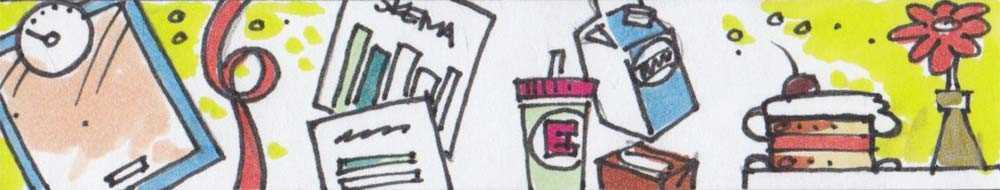 Vil du vide mere om ernæring?Her er nogle nyttige links til information om ernæring:Måltidshåndbogen: På måltidshåndbogen kan du bl.a. læse om ernæring, særlige behov, drikkevarer og ernæringsprodukter. 
Link: Måltidshåndbog | Opslagsværk om mad, måltider og ernæring (maaltidshaandbog.dk)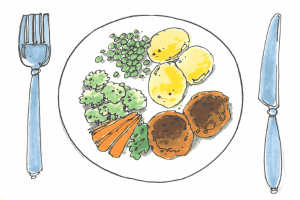 Demens: Demente borgere har større risiko for fejlernæring og underernæring. På Videnscenter for Demens kan man tage et gratis e-læringskursus.
Link: https://videnscenterfordemens.dk/da/abc-demens-gratis-e-learningKOL (kronisk obstruktiv lungesygdom): Borgere med KOL har stor risiko for undervægt og underernæring, mens nogle kæmper med overvægt. På Kost og Ernæringsforbundets hjemmeside kan findes mere information om KOL: Viden om ernæring ved KOL (kost.dk)
På hjemmesiden Kost og KOL kan man tage et webkursus: Forside | Kost og KOLDysfagi (problemer med at synke, spise og drikke): Dysfagi er et symptom, ikke en sygdom. Dysfagi ses ofte i forbindelse med sygdom og hos ældre borgere.
Link: Spot dysfagi, understøt sikker og effektiv synkning samt øg livskvaliteten hos borgere med demens - annettekjaersgaard.dkDiabetes (sukkersyge): På Diabetesforeningens hjemmeside kan man læse om diabetesvenlige kostråd. Link: Kostråd til mennesker med type 1 og type 2-diabetesErnæringsfokus: Ernæringsfokus er Landbrug & Fødevarers website til ernærings- og sundhedsprofessionelle. På hjemmesiden kan du bl.a. finde information om makronæringsstofferne protein, kulhydrat of fedt. Link: www.ernaeringsfokus.dk Kost og ældre: På hjemmesiden Kost og ældre kan du læse om kostanbefalinger til ældre over 65 år. Der skelnes mellem raske ældre og småtspisende ældre. Link: www.sst.dk>aeldres-sundhedViden på tværs: På hjemmesiden kan du se to videoer om undervægt hos ældre: De 9 tegn på underernæring og en video om hvad du kan gøre ved underernæring. Link: www.vpt.dk/kost-aeldre 